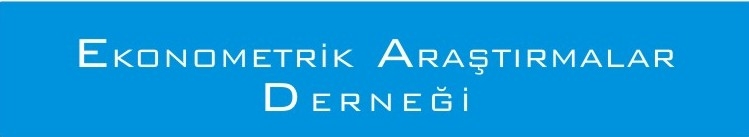 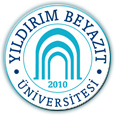 EKONOMETRİK ARAŞTIRMALAR DERNEĞİVEYILDIRIM BEYAZIT ÜNİVERSİTESİ“ZAMAN SERİSİ VE DURAĞANLIK” TEORİK VE UYGULAMALI EĞİTİM PROGRAMI7 HAZİRAN 201410.00-11.30		Eş Bütünleşme Analizi				Engle-Granger Eş Bütünleşme Modeli			VAR Modeli 11.30–11.45		Kahve Molası11.45 - 13.00	Eş Bütünleşme Analizi ve Hata Düzeltme Modeli			Johansen Eş Bütünleşme Modeli 13.00–13.45		Öğle Yemeği13.45-15.00	 	Nedensellik Analizi Etki Tepki ve Varyans Ayrıştırma Analizi 15.00 – 15.15           Kahve Molası15.15 – 16.30           Geleneksel Durağanlık Testleri (EViews)16.30 – 16.45           Kahve Molası16.45 – 18.00           Yapısal Kırılmalı Durağanlık Testleri (Gauss)                                     - Gauss Programına Giriş                                     - Zivot Andrews TestiEĞİTİMLERE İLİŞKİN GENEL BİLGİLERHedef Kitle	Yüksek lisans ve doktora öğrencileri, akademisyenler, finansal kurum çalışanları, sivil toplum kuruluşu çalışanlarıEğitmenler       Doç. Dr. Yeliz Yalçın – Gazi Üniversitesi, Ekonometri Bölümü                             Hasan Murat Ertuğrul – Hazine MüsteşarlığıEğitim Bedeli	Bir günlük program 100 liradır. (Öğlen yemeği ve kahve ikramları ücrete  dahildir.) Ekonometrik Araştırmalar Derneği üyeleri %50 indirimden faydalanabilirler.Başvuru 	Eğitim bedelinin aşağıda ayrıntıları belirtilen hesap numarasına yatırıldıktan sonra dekontun info@ead.org.tr adresine gönderilerek başvurunun tamamlanması gerekmektedir.  Ekonometrik Araştırmalar DerneğiTürkiye İş Bankası Köroğlu Caddesi Şubesi Şube Kodu: 4234  Hesap No: 0308847IBAN No: TR660006400000142340308847Eğitim Yeri	Yıldırım Beyazıt Üniversitesi,		Cinnah Cad. No: 16/A  Kavaklıdere, Çankaya/Ankara İletişim İçin      Tel: 312 447 51 95 (Neslihan Arslan)                             Cep Tel: 538 571 52 01 (Neslihan Arslan)Bazı Ayrıntılar…Kişisel Bilgisayar KullanımıUygulamalar projeksiyon sunumu ile aktarılacağı için, kursiyerlerin kullanılacak olan paket programının yüklü olduğu kişisel bilgisayarları ile katılım sağlaması, uygulamanın etkinliğinin arttırılması açısından faydalı olacaktır ancak şart değildir.  Şehir Dışından Katılımcılar için UlaşımYıldırım Beyazıt Üniversitesi, AŞTİ’den taksi ile yaklaşık 10 dakika sürmekte ve 10-11 liralık bir bedelle ulaşım sağlanabilmektedir.Eskişehir ve Konya’dan yüksek hızlı tren ile ulaşım sağlayacak katılımcılar için GAR’dan taksi ile yaklaşık 15 dakika sürmekte ve 18-20 liralık bir bedelle ulaşım sağlanabilmektedir. Havaalanından Havaş servisi kullanılarak şehir merkezine gelmek mümkündür. Merkezden Yıldırım Beyazıt Üniversitesi’ne taksi ile 15 dakikada ulaşılabilir ve 18-20 liralık bir bedeli vardır.  